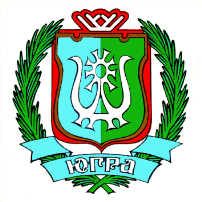 ХАНТЫ-МАНСИЙСКИЙ  АВТОНОМНЫЙ  ОКРУГ – ЮГРА СЧЕТНАЯ  ПАЛАТА20 ноября 2019 года									    № 75Отчет о результатах экспертно-аналитического мероприятия "Анализ использования средств бюджета Ханты-Мансийского автономного округа – Югры, направленных на осуществление полномочия по проведению мероприятий по предупреждению и ликвидации болезней животных, их лечению, защите населения от болезней, общих для человека и животных (параллельное экспертно-аналитическое мероприятие с контрольно-счетными органами муниципальных образований Ханты-Мансийского автономного округа – Югры)"Основание для проведения экспертно-аналитического мероприятия:
пункт 13 раздела II Плана работы Счетной палаты Ханты-Мансийского автономного округа – Югры на 2019 год, приказ Счётной палаты Ханты-Мансийского автономного округа – Югры "О проведении экспертно-аналитического мероприятия" от 13.09.2019 № 67.Цель экспертно-аналитического мероприятия: анализ использования средств бюджета Ханты-Мансийского автономного округа – Югры (далее – автономный округ), направленных на осуществление полномочия по проведению мероприятий по предупреждению и ликвидации болезней животных, их лечению, защите населения от болезней, общих для человека и животных.Предмет экспертно-аналитического мероприятия:нормативные правовые акты и иные распорядительные документы, регламентирующие порядки: финансового обеспечения расходов на осуществление переданного органам местного самоуправления муниципальных образований автономного округа (далее – органы местного самоуправления) отдельного государственного полномочия автономного округа по проведению мероприятий по предупреждению и ликвидации болезней животных, их лечению, защите населения от болезней, общих для человека и животных (далее также – отдельное государственное полномочие), за счет субвенций, предоставляемых бюджетам муниципальных районов и городских округов автономного округа из бюджета автономного округа (далее – субвенция); расчета объема субвенций для осуществления переданного органам местного самоуправления отдельного государственного полномочия;деятельность Ветеринарной службы автономного округа (далее – Ветслужба Югры) по планированию и распределению субвенций бюджетам муниципальных образований (местным бюджетам);деятельность органов местного самоуправления по осуществлению отдельного государственного полномочия, расходованию субвенций, учету операций, связанных с их движением, формированием и представлением в Ветслужбу Югры отчетности об их расходовании.Исследуемый период деятельности: 2018 год – 9 месяцев 2019 года.Сроки проведения экспертно-аналитического мероприятия: с 01.10.2019 по 20.11.2019.Объекты экспертно-аналитического мероприятия: Ветслужба Югры 
(по запросу); органы местного самоуправления муниципальных образований автономного округа, за исключением муниципальных образований: г. Югорск, г. Нефтеюганск, г. Пыть-Ях, г. Радужный, Белоярский район, Нижневартовский район, Советский район.В проведении экспертно-аналитического мероприятия приняли участие следующие контрольно-счетные органы муниципальных образований автономного округа:Контрольно-счетная палата Березовского района;Контрольно-счетная палата города Когалыма;Контрольно-счетная палата Кондинского района;Контрольно-счетный орган муниципального образования городской округ город Лангепас;Контрольно-счетная палата города Мегиона;Контрольно-счетная палата Нефтеюганского района;Счетная палата города Нижневартовска;Контрольно-счетная палата города Нягани;Контрольно-счетная палата Октябрьского района;Контрольно-счетная палата города Покачи;Контрольно-счетная палата города Сургута;Контрольно-счетная палата Сургутского района;Контрольно-счетная палата города Урая;Счетная палата города Ханты-Мансийска;Контрольно-счетная палата Ханты-Мансийского района.Вводные положения.В соответствии со статьей 3 Закона Российской Федерации от 14.05.1993 № 4979-1 "О ветеринарии" к полномочиям субъекта Российской Федерации в области ветеринарии относятся, в том числе:организация проведения на территории субъекта Российской Федерации мероприятий по предупреждению и ликвидации болезней животных и их лечению;защита населения от болезней, общих для человека и животных, за исключением вопросов, решение которых отнесено к ведению Российской Федерации.Законом № 29-оз (в редакции от 28.03.2014) органы местного самоуправления наделены на неограниченный срок отдельным государственным полномочием, включающим в себя:отлов и транспортировку безнадзорных и бродячих домашних животных;содержание и учет отловленных безнадзорных и бродячих домашних животных;умерщвление и утилизацию бродячих домашних животных.Бюджетные ассигнования на финансирование переданного органам местного самоуправления отдельного государственного полномочия предусмотрены в исследуемом периоде в рамках Государственной программы на 2018 год, Государственной программы на 2019 год.Ответственным исполнителем указанных Государственных программ является Департамент промышленности автономного округа, соисполнителем мероприятия "Проведение ветеринарно-профилактических, диагностических, противоэпизоотических мероприятий, направленных на предупреждение и ликвидацию болезней, общих для человека и животных" является Ветслужба Югры.В соответствии с подпунктом 6.3.1 пункта 6 Положения о Ветслужбе Югры Ветслужба Югры осуществляет государственный ветеринарный надзор на территории автономного округа за проведением противоэпизоотических мероприятий (включая мероприятия по предупреждению и ликвидации болезней общих для человека и животных) и иных ветеринарных мероприятий.Результаты экспертно-аналитического мероприятия:В силу статьи 1 Закона № 29-оз органы местного самоуправления муниципальных образований автономного округа наделены отдельным государственным полномочием автономного округа по проведению мероприятий по предупреждению и ликвидации болезней животных, их лечению, защите населения от болезней, общих для человека и животных.При этом, согласно пункту 2 статьи 2 Закона № 29-оз (в редакции от 28.03.2019), вышеуказанное полномочие состоит из мероприятий 
(отлов, транспортировка, содержание, учет, умерщвление, утилизация) осуществляемых в отношении домашних животных, хотя статья 3 Федерального закона от 27.12.2018 № 498-ФЗ "Об ответственном обращении с животными и о внесении изменений в отдельные законодательные акты Российской Федерации" предусматривает несколько категорий животных (дикие, домашние, без владельца).Так, вышеуказанной статьей к домашним животным отнесены животные 
(за исключением животных, включенных в перечень животных, запрещенных к содержанию), которые находятся на содержании владельца – физического лица, под его временным или постоянным надзором и местом содержания которых не являются зоопарки, зоосады, цирки, зоотеатры, дельфинарии, океанариумы.Учитывая вышеизложенное, осуществление органами местного самоуправления муниципальных образований автономного округа мероприятий, предусмотренных пунктом 2 статьи 2 Закона № 29-оз, в отношении домашних животных (находящихся на содержании владельца, под его временным или постоянным надзором), не представляется возможным, а иные категории животных в данной статье не отражены.В соответствии со статьей 3 Закона № 29-оз для осуществления переданного органам местного самоуправления отдельного государственного полномочия бюджетам муниципальных образований из бюджета автономного округа предоставляются субвенции в объеме, установленном законом автономного округа о бюджете автономного округа на очередной финансовый год и на плановый период.Законом о бюджете на 2018 год (в редакции от 17.10.2018) предусмотрено предоставление в 2018 году субвенции на финансирование отдельного государственного полномочия 22 муниципальным образованиям автономного округа (муниципальным районам и городским округам) на общую сумму 11 801,6 тыс. рублей. По данным Отчетов о расходовании субвенций за 2018 год муниципальными образованиями автономного округа израсходовано субвенций на общую сумму 11 354,4 тыс. рублей или 96,2% от утвержденных назначений.Из 22 муниципальных образований четыре муниципальных образования (Октябрьский район, Березовский район, Советский район, г. Покачи) профинансировали в 2018 году мероприятия по предупреждению и ликвидации болезней животных, их лечению, защите населения от болезней, общих для человека и животных, только за счет средств субвенции. Остальными 18 муниципальными образованиями, в связи с недостаточностью объемов субвенции, данные мероприятия дополнительно профинансированы за счет средств бюджетов муниципальных образований на общую сумму 41 213,6 тыс. рублей, что в 3,5 раза превышает объем субвенции, предусмотренной Законом о бюджете на 2018 год.Законом о бюджете на 2019 год (в редакции от 11.09.2019) предусмотрено предоставление в 2019 году субвенции на финансирование отдельного государственного полномочия 22 муниципальным образованиям автономного округа на общую сумму 11 605,4 тыс. рублей. За 9 месяцев 2019 года муниципальными образованиями автономного округа израсходовано субвенций на общую сумму 9 787,8 тыс. рублей или 84,3% от утвержденных назначений.За 9 месяцев 2019 года тремя муниципальными образованиями автономного округа (Нижневартовский район, Октябрьский район, г. Урай) профинансированы мероприятия по предупреждению и ликвидации болезней животных, их лечению, защите населения от болезней, общих для человека и животных, только за счет средств субвенции. Муниципальные образования г. Мегион, Березовский район, Ханты-Мансийский район, по данным Отчетов о расходовании субвенций, указанные мероприятия за 9 месяцев 2019 года не финансировали. Остальными 16 муниципальными образованиями мероприятия по предупреждению и ликвидации болезней животных, их лечению, защите населения от болезней, общих для человека и животных, дополнительно профинансированы за счет средств бюджетов муниципальных образований на общую сумму 27 165,9 тыс. рублей.Вышеизложенное свидетельствует о недостаточных объемах субвенции, выделяемых из бюджета автономного округа для финансирования переданного отдельного государственного полномочия большинству муниципальных образований автономного округа.Согласно статье 4 Закона № 29-оз (в редакции от 28.03.2014) объем субвенций, предоставляемых органу местного самоуправления для осуществления переданного ему отдельного государственного полномочия на соответствующий год, определяется по формуле, учитывающей:стоимость услуги по отлову, транспортировке, содержанию, учету, умерщвлению и утилизации одного домашнего животного;количество безнадзорных и бродячих домашних животных, подлежащих отлову;расходы на содержание органов местного самоуправления, осуществляющих переданное отдельное государственное полномочие.В ходе анализа показателей указанной формулы, примененных Ветслужбой Югры при расчете суммы субвенции на 2018, 2019 годы, а также фактических объемов данных показателей, сложившихся в ходе исполнения муниципальными образованиями переданного отдельного государственного полномочия, установлено.Стоимость услуги по отлову, транспортировке, содержанию, учету, умерщвлению и утилизации одного домашнего животного, а также методика ее расчета нормативно не закреплены. Примененная Ветслужбой Югры при расчете субвенции стоимость услуги (0,8 тыс. рублей) нормативными правовыми актами и/или распорядительными документами не установлена.Фактически, средняя стоимость услуги по отлову, транспортировке, содержанию, учету, умерщвлению и утилизации одного домашнего животного в муниципальных образованиях автономного округа составила (по данным Отчетов о расходовании субвенций за 2018 год) от 1,8 тыс. рублей (в Советском районе) до 15,2 тыс. рублей (в г. Нижневартовск). За 9 месяцев 2019 года средняя стоимость данной услуги составила от 1,6 тыс. рублей (в г. Покачи) до 33,4 тыс. рублей (в Октябрьском районе), то есть в разы превышает стоимость услуги, примененной Ветслужбой Югры при расчете объемов субвенции.Значительное расхождение стоимости услуги по отлову, транспортировке, содержанию, учету, умерщвлению и утилизации одного животного, в разрезе муниципальных образований автономного округа, в основном объясняется разными периодами содержания животных в пунктах передержки (от 0 до 180 дней). По пояснениям Ветслужбы Югры в стоимость услуги для расчета субвенции включена оплата содержания в течение максимально установленного нормативного периода (180 дней) только 30% от общего числа планируемых к отлову животных.В целях определения количества животных, планируемых к отлову, муниципальными образованиями в Ветслужбу Югры предоставлялась соответствующая информация. При этом источник получения информации о количестве животных, планируемых к отлову, нормативно не закреплен.В ходе анализа данного показателя, примененного Ветслужбой Югры при расчете объема субвенции, установлено, что муниципальными образованиями (согласно их письменным обращениям) планировалось отловить в 2018, 2019 годах 18 690 и 16 668 голов животных соответственно. Ветслужбой Югры при расчете субвенции учтены только 70,4% (13 151 голов на 2018 год) и 77,4% (12 893 голов на 2019 год) от планировавшихся к отлову муниципальными образованиями животных.Следует отметить, что фактическое количество отловленных животных 
за 2018 год составило 11 113 голов (по данным Отчетов о проведенных мероприятиях).Таким образом, отсутствие нормативного обоснования, порядка расчета стоимости услуг по отлову, учету и транспортировке безнадзорных животных, их содержанию в пунктах передержки, умерщвлению и утилизации; источников определения количества домашних животных, подлежащих отлову, приводит к некорректности выполняемых Ветслужбой Югры расчетов объема субвенции (занижению ее объемов), что ведет в большинстве случаев к возникновению дополнительной финансовой нагрузки на бюджеты муниципальных образований автономного округа, связанной с необходимостью финансирования отдельного государственного полномочия за счет бюджетов муниципальных образований.При определении Ветслужбой Югры объема субвенции в части затрат на оплату труда муниципальных служащих занижен размер примененных в расчетах должностных окладов, а именно:в нарушение требований статьи 4 Закона № 29-оз Ветслужбой Югры при расчете объема субвенций муниципальным образованиям на 2018 год применены оклады ведущих специалистов вместо предусмотренных указанной статьей окладов главных специалистов;при расчете объема субвенции на 2018 год для муниципального образования Ханты-Мансийский район применен должностной оклад ведущего специалиста из расчета численности населения до 20 000 человек, при фактической численности населения Ханты-Мансийского района более 20 000 человек;при расчете объема субвенции на 2018, 2019 годы для муниципального образования Белоярский район применен должностной оклад из расчета численности населения от 20 000 до 50 000 человек, при установленных Нормативах применения для Белоярского района окладов для муниципальных образований с численностью населения от 50 000 до 100 000 человек.Применение Ветслужбой Югры заниженных размеров должностных окладов 
(в том числе должностных окладов, не соответствующих численности населения муниципальных образований) привело к занижению объема субвенции на 2018 год на общую сумму 153,8 тыс. рублей, на 2019 год на сумму 3,4 тыс. рублей.В нарушение пункта 3 статьи 136 Бюджетного кодекса Российской Федерации в 2018 году пятью муниципальными образованиями автономного округа (г. Урай, г. Радужный, г. Лангепас, г. Пыть-Ях, Кондинский район), в 2019 году шестью муниципальными образованиями (г. Радужный, г. Лангепас, г. Пыть-Ях, г. Покачи, Кондинский район, Советский район), в бюджетах которых доля дотаций из других бюджетов бюджетной системы Российской Федерации и (или) налоговых доходов по дополнительным нормативам отчислений в размере, не превышающем расчетного объема дотации на выравнивание бюджетной обеспеченности (части расчетного объема дотации), замененной дополнительными нормативами отчислений, в течение двух из трех последних отчетных финансовых лет превышала 20 процентов собственных доходов местного бюджета, профинансированы в исследованном периоде из местных бюджетов мероприятия по отлову, учету, транспортировке, содержанию, умерщвлению и утилизации бродячих, безнадзорных животных, не отнесенные к полномочиям органов местного самоуправления на общую сумму 8 159,6 тыс. рублей (за 2018 год – 5 851,2 тыс. рублей, за 9 месяцев 2019 года – 2 308,4 тыс. рублей).В ходе анализа отчетов муниципальных образований по исполнению отдельного государственного полномочия, представленных в Ветслужбу Югры, установлено.В нарушение приказа Ветслужбы Югры от 25.08.2015 № 23-Пр-111-ОД 
13 муниципальными образованиями (г. Нижневартовск, г. Нягань, г. Пыть-Ях, г. Покачи, г. Лангепас, г. Когалым, г. Радужный, Нижневартовский район, Сургутский район, Березовский район, Кондинский район, Советский район, Ханты-Мансийский район) нарушены в исследованном периоде сроки предоставления в Ветслужбу Югры Отчетов о проведенных мероприятиях, Отчетов о расходовании субвенций на срок от 1 до 50 дней.В утвержденной приказом Ветслужбы Югры от 25.08.2015 
№ 23-Пр-111-ОД форме Отчета о расходовании субвенций графа 14 "Количество отловленных животных, голов" не содержит требование о периоде предоставления сведений (с начала года либо за отчетный квартал), что привело к различным вариантам предоставления отчетных данных муниципальными образованиями и их несопоставимости. Так, муниципальными образованиями: г. Урай, г. Мегион, г. Нягань, г. Покачи, г. Нефтеюганск, Белоярский район предоставлялись сведения о количестве отловленных животных за квартал (в том числе и за 4 квартал 2018 года), остальными 16 муниципальными образованиями предоставлялись сведения нарастающим итогом с начала года.В ходе проведенных контрольно-счетными палатами муниципальных образований экспертно-аналитических (контрольных) мероприятий установлено следующее.Выявлен факт нецелевого использования средств муниципального образования в рамках муниципальной программы, направленных в 2018 году на оплату расходов по отлову и содержанию безнадзорных животных, не предусмотренных муниципальной программой и решением о бюджете на 2018 год.На основании постановления мирового судьи администрация данного муниципального образования привлечена к административной ответственности по статье 15.14 Кодекса Российской Федерации об административных правонарушениях в виде штрафа в размере 5% суммы средств, полученных из бюджета бюджетной системы Российской Федерации и использованных по нецелевому назначению.Согласно пункту 12 Порядка отлова срок пребывания бродячих, безнадзорных животных в пункте временного содержания составляет не более шести месяцев с момента заявления о задержании в полицию или орган местного самоуправления муниципального образования автономного округа. По истечении шести месяцев, в соответствии с пунктом 16 Порядка отлова, невостребованные безнадзорные и бродячие домашние животные поступают в собственность органов местного самоуправления муниципального образования и используются в порядке, определяемом им.Фактически, животные содержались во временных пунктах пяти муниципальных образований более короткий промежуток времени (в большинстве случаев не более 10 дней). В последующем животные выпускались либо умерщвлялись и утилизировались.Уполномоченными органами пяти муниципальных образований направлены в Ветслужбу Югры Отчеты о проведенных мероприятиях за 2018 год, содержащие недостоверную (искаженную) информацию о количестве отловленных, переданных владельцам и утилизированных животных.Установлены нарушения требований Порядка отлова, а именно:В нарушение пункта 7 Порядка отлов животных на территории одного муниципального образования в 2018, 2019 годах производился в рамках исполнения пяти муниципальных контрактов на основании заявок, не соответствующих по форме заявке, утвержденной приказом Ветслужбы Югры от 25.02.2014 № 29-од "Об утверждении бланков, связанных с реализацией постановления Правительства Ханты-Мансийского автономного округа – Югры от 14.02.2014 № 56-п "О внесении изменений в постановление Правительства Ханты-Мансийского автономного округа от 23.07.2001 № 366-п "Об утверждении Правил содержания домашних животных в Ханты-Мансийском автономном округе и других организационных мероприятиях".В отдельных случаях, в нарушение указанного пункта Порядка отлова, жители муниципального образования не были уведомлены о дате производимого отлова безнадзорных животных.В нарушение пункта 9 Порядка отлова в ряде случаев в период нахождения животных в карантинном помещении пункта временного содержания в журналах регистрации животных не указывался возраст (примерный возраст) животного, результаты предварительного ветеринарного осмотра, рекомендации по результатам клинического осмотра.В нарушение пункта 13 Порядка отлова в отдельных случаях владельцами (собственниками) домашних животных, заявившими свое право на животных в период их пребывания в пункте временного содержания, не возмещены расходы, связанные с отловом и содержанием этих животных. При этом уполномоченные органы муниципальных образований не воспользовались правом взыскания с владельцев (собственников) домашних животных расходов на их отлов и содержание в судебном порядке.В нарушение пункта 16 Порядка отлова на территории двух муниципальных образований автономного округа отсутствует порядок использования безнадзорных животных, перешедших в собственность муниципального образования.В нарушение пункта 19 Порядка отлова во многих случаях информация об отловленных безнадзорных и бродячих домашних животных (их фотографии с указанием места (адреса) и даты отлова) не размещена в информационно-телекоммуникационной сети Интернет на официальных сайтах органов местного самоуправления муниципальных образований и в средствах массовой информации.В нарушение пункта 21 Порядка отлова в отдельных случаях организациями по отлову животных не обеспечено хранение в течение одного года документации о безнадзорных и бродячих домашних животных и проведенных с ними мероприятиях.В нарушение подпункта 28.2 пункта 28 Порядка отлова в ряде случаев превышено допустимое размещение количества собак в одном боксе пункта содержания животных (содержалось более двух собак).По результатам анализа (проверки) контрольно-счетными палатами муниципальных контрактов и договоров, заключенных на исполнение отдельного государственного полномочия, установлены факты:неправомерного принятия и оплаты фактически невыполненных услуг по отлову и содержанию животных, в связи с чем допущены излишние расходы бюджетных средств;неправомерной оплаты услуг по умерщвлению безнадзорных животных и утилизации останков безнадзорных животных по стоимости, превышающей стоимость, установленную муниципальным контрактом;неправомерного авансирования исполнителя по муниципальному контракту за выполнение услуг по передержке безнадзорных животных, не предусмотренного условиями контракта.Предложения:Направить копию настоящего отчета руководителю Ветслужбы Югры В.Н. Трофимову с предложениями:Инициировать внесение следующих изменений в Закон № 29-оз, а также учитывать указанные предложения при разработке и утверждении правовых актов, регулирующих правоотношения в сфере обращения с животными:Привести нормы, а также терминологию Закона № 29-оз в соответствие с Федеральным законом от 27.12.2018 № 498-ФЗ "Об ответственном обращении с животными и о внесении изменений в отдельные законодательные акты Российской Федерации".Дополнить императивной нормой о сборе и систематизации информации соответствующим уполномоченным исполнительным органом государственной власти автономного округа (Ветслужба Югры) о количестве животных, подлежащих отлову в соответствующем году, которая представляется органом местного самоуправления и учитывается при расчете субвенции для осуществления, переданного государственного полномочия.Дополнить нормой, закрепляющей детализированный (содержащий наименование исходных данных и источников их получения) порядок расчета стоимости услуги по отлову, транспортировке, содержанию, учету, умерщвлению и утилизации одного животного, позволяющий произвести расчет, приближенный к реально сложившейся в автономном округе стоимости данной услуги.Внести изменения в приложение 1 к приказу Ветслужбы Югры от 25.08.2015 № 23-Пр-111-ОД, конкретизировав период предоставления сведений по графе 14 "Количество отловленных животных, голов" Отчета о расходовании субвенций.Направить копию настоящего отчета для сведения:Председателю Думы автономного округа Б.С. Хохрякову.Заместителю Губернатора автономного округа Г.В. Максимовой.